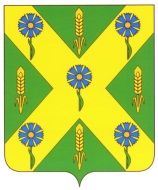 РОССИЙСКАЯ  ФЕДЕРАЦИЯОРЛОВСКАЯ ОБЛАСТЬАДМИНИСТРАЦИЯ НОВОСИЛЬСКОГО РАЙОНАПОСТАНОВЛЕНИЕ         08.12.2017 г.						        №558г. НовосильОб  утверждении плана мероприятийпо улучшению    условий и охраны труда в Новосильском  районе  на 2018-2020 годыВ целях   сохранения  жизни и здоровья работников  в процессе трудовой деятельности, для дальнейшего снижения производственного травматизма и профессиональных заболеваний работников Новосильского района,  администрация района   постановляет: 1.  Утвердить  План мероприятий по  улучшению условий  и охраны труда в Новосильском районе   на  2018-2020  гг. (приложение).2.   Контроль над исполнением настоящего постановления оставляю за собой.Глава  Новосильского района                                               А.И. ШалимовПроект постановления  подготовлен:Главным специалистом по труду  отдела по экономике,предпринимательству и торговле            М.Я. Луниной                                26.12.2017 г.СОГЛАСОВАНО:Начальник отдела по экономике,предпринимательству и торговле    ____________________    Т.Н. ЛазареваНачальник отдела организационно-правовой работы и делопроизводства  _________________    С.Н. ДьячковИсполнитель: отдел по экономике, предпринимательству и торговле